หลักฐานการจ่ายเงินค่าใช้จ่ายในการเดินทางไปราชการ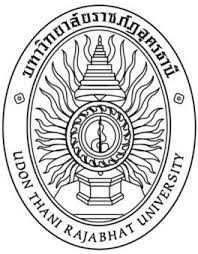 				ชื่อส่วนราชการ............................................................................................................... จังหวัด.................................................................	ประกอบใบเบิกค่าใช้จ่ายในการเดินทางของ............................................................................................................      ลงวันที่.............เดือน............................พ.ศ. ......................      จำนวนเงินรวมทั้งสิ้น (ตัวอักษร)......................................................................................................................                           	ลงชื่อ..............................................................ผู้จ่ายเงิน												             			     (...............................................................)      คำชี้แจง  ๑.  ค่าเบี้ยเลี้ยงและค่าเช่าที่พักให้ระบุอัตราวันละ และจำนวนวันที่ขอเบิกของแต่ละบุคคลในช่องหมายเหตุ                  	ตำแหน่ง ..........................................................                  ๒.  ให้ผู้มีสิทธิแต่ละคนเป็นผู้ลงลายมือชื่อผู้รับเงินและวันเดือนปีที่ได้รับเงิน กรณีเป็นการรับจากเงินยืมให้                      วันที่...................................................................                       ระบุวันที่ที่ได้รับจากเงินยืม                  ๓.  ผู้จ่ายเงิน หมายถึง ผู้ที่ขอยืมเงินจากทางราชการ และจ่ายเงินยืมนั้นให้แก่ผู้เดินทางแต่ละคนเป็นผู้ลงลายมือชื่อผู้จ่ายเงินลำดับชื่อ – สกุลตำแหน่งค่าใช้จ่ายค่าใช้จ่ายค่าใช้จ่ายค่าใช้จ่ายรวมลายมือชื่อผู้รับเงินวันเดือนปีที่รับเงินหมายเหตุลำดับชื่อ – สกุลตำแหน่งค่าเบี้ยเลี้ยงค่าเช่าที่พักค่าพาหนะค่าใช้จ่ายอื่นรวมลายมือชื่อผู้รับเงินวันเดือนปีที่รับเงินหมายเหตุรวมเงินรวมเงินรวมเงินตามสัญญายืมเงินเลขที่................วันที่..………..ตามสัญญายืมเงินเลขที่................วันที่..………..ตามสัญญายืมเงินเลขที่................วันที่..………..